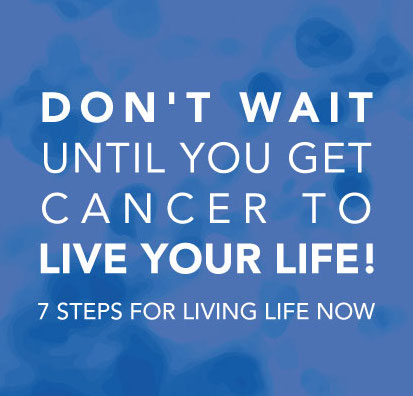 Workshop with bookStep #1 – Where to begin Step #2 – Living authenticallyAn inspirational workshop to explore what is important to you, how to move forward to reach your goals, and why it is so important to do this NOW. Join a scheduled workshop or host one at your home or office. Two- hour workshop is $70 including workbook. Fee waived for host. Workshops are also available for steps three – seven. Visit my website or call for more informationwww.balanceinfocus.com                          #720-564-6283